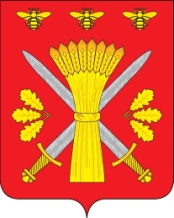 РОССИЙСКАЯ ФЕДЕРАЦИЯОРЛОВСКАЯ ОБЛАСТЬ__________АДМИНИСТРАЦИЯ ТРОСНЯНСКОГО РАЙОНА_________РАСПОРЯЖЕНИЕ«15»  марта 2019 года                                                              № 45-рО назначении публичных слушаний по проекту внесения изменений в Правила землепользования и застройки Троснянского сельского поселения Троснянского района Орловской области в части дополнения градостроительногорегламента ЖЗ-1 «зона застройки индивидуальными жилыми домами» условно разрешенным видом разрешенного использования «Магазины»Рассмотрев проект внесения изменений в Правила землепользования и застройки Троснянского сельского поселения Троснянского района Орловской области в части дополнения градостроительного регламента ЖЗ-1 «зона застройки индивидуальными жилыми домами» условно разрешенным видом разрешенного использования «Магазины», представленный Управлением градостроительства, архитектуры и землеустройства Орловской области, руководствуясь статьями 24 – 25, 31 – 33 Градостроительного кодекса Российской Федерации, Федеральным законом от 06.10.2003 № 131-ФЗ «Об общих принципах организации местного самоуправления в Российской Федерации», Законом Орловской области от 10.11.2014 № 1686-ОЗ «О перераспределении полномочий между органами местного самоуправления муниципальных образований Орловской области и органами государственной власти Орловской области», Уставом Троснянского района, решением Троснянского районного Совета народных депутатов от 25.05.2015 № 355 «Об утверждении Положения о градостроительной деятельности на территории Троснянского района» (с изменениями от 21.08.2018 № 138), решением Троснянского районного Совета народных депутатов от 21.08.2018 № 137 «Об утверждении Положений о порядке организации и проведения общественных обсуждений или публичных слушаний по вопросам, регулирующим градостроительную деятельность на территории сельских поселений Троснянского района Орловской области»:1. Назначить публичные слушания по проекту внесения изменений в Правила землепользования и застройки Троснянского сельского поселения Троснянского района Орловской области в части дополнения градостроительного регламента ЖЗ-1 «зона застройки индивидуальными жилыми домами» условно разрешенным видом разрешенного использования «Магазины» (код 4.4 Классификатора видов разрешенного использования земельных участков, утвержденного Приказом Минэкономразвития России  от 01.09.2014 года № 540), в целях размещения магазина общей площадью до 500 кв. м на земельном участке с кадастровым номером 57:08:0050105:14, расположенном по адресу: Орловская область, Троснянский р-н, с. Тросна, ул. Мосина, д. 8 «а».2. Определить датой проведения публичных слушаний 11 апреля 2019 года в 15 часов 00 минут в актовом зале в здании администрации Троснянского района по адресу: Орловская область, Троснянский район, с. Тросна, ул. Ленина, д. 4.3. Заинтересованные лица могут ознакомиться с проектами и представить свои предложения и замечания в комиссию по землепользованию и застройке Троснянского района в рабочие дни с 9.00 до 17.00 по адресу: Орловская область, Троснянский район, с. Тросна, ул. Ленина, д. 4, кабинет отдела архитектуры, строительства и ЖКХ.4. Возложить ответственность за подготовку и проведение публичных слушаний на Комиссию по землепользованию и застройке Троснянского района. 5. Настоящее распоряжение опубликовать в газете "Сельские зори" и разместить на официальном сайте администрации Троснянского района.Глава района                                                                                      А. И. Насонов